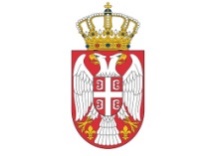 РЕПУБЛИКА СРБИЈААУТОНОМНА ПОКРАЈИНА ВОЈВОДИНАОПШТИНА ПЕЋИНЦИОПШТИНСКО ВЕЋЕ ОПШТИНЕ ПЕЋИНЦИБрој: 31-2/2021-IIДана: 17.08.2021.годинеПећинци, Слободана Бајића 5На основу Одлуке Општинског већа општине Пећинци  о расписивању Јавног конкурса за учешће домаћинстава у спровођењу мера енергетске санације број 31-2/2021-II од 17.08.2021. године и Правилника о суфинансирању мера енергетске санације стамбених зграда, породичних кућа и станова („Службени лист општине Пећинци “ број 28/21), Општинско Веће општина Пећинци: расписујеЈАВНИ КОНКУРСза суфинансирање мера енергетске ефикасности на породичним кућама и стамбеним зградама на територији општине Пећинци за 2021. годинуI УСЛОВИ ПРИЈАВЕ НА КОНКУРСПраво учешћа на конкурсу имају грађани који испуњавају следеће услове:да је подносилац пријаве власник са местом пребивалишта  у породичној кући или у стану за који подноси пријаву  (према решењу за порез или фотокопије личне карте), да поседује један од следећих доказа за стамбени објекат:доказ о изградњи објекта пре доношења прописа о изградњи,грађевинску дозволу добијену кроз редован поступак обезбеђења дозволе,грађевинску дозволу добијену из поступка легализације илирешење о озакоњењу.доказ да су започели процес легализације или  укњижења.да је измирио доспеле обавезе по основу пореза на имовину, не прихватају се трошкови радова, набавке материјала и опреме који настану пре првог обиласка Комисије за преглед и оцену поднетих захтева за суфинансирање пројеката енергетске ефикасности.Право учешћа на јавном позиву немају:власници који не живе у кући или стану за који подносе пријавувласници стамбених објеката који су у претходном периоду користили средства општине за сличне активности и иста оправдали ивласници стамбених објеката који су у претходне две године после достављања Решења о додели бесповратних средстава за сличне оактивности одустали од спровођења активности.II максимална ВИСИНА СРЕДСТАВА  СУФИНАНСИРАЊа:а)  Уградња и набавка материјала за термичку изолацију спољНих зидова И кровова:а.1.  ЗА ГРАЂАНЕ власнике породичних кућА 	-Максимално учешће општине Пећинци и Републике Србије је до 120.000,00  динара са ПДВ-ом по пријави, односно до 50% укупне вредности радова по пријави са  ПДВ-ом. Укупна планирана средства општине Пећинци и минстарства за ову меру су 3.750.000,00 динара.Напомене: - Минимална дебљина за термичку изолацију износи 10 cmБ. набавка И уградња прозора и СПОЉНИХ врата са пратећим грађевинским радовима:Б.1.  ЗА ГРАЂАНЕ ВЛАСНИКЕ породичнИХ кућА иЛИ становА- Максимално учешће општине и Републике Србије је 100.000,00 динара са ПДВ-ом по пријави, односно до 50% укупне вредности радова по пријави са   ПДВ-ом. Укупна планирана средства општине Пећинци и министарства за ову меру су 5.000.000,00 динара.Напомене:- минималним техничким карактеристике су (U – коефицијент прелаза топлоте):  U≤ 1,5 W/m2K за прозоре и балконска врата, U ≤ 1,6 W/m2K за спољна врата-Средства се неће одобравати за набавку и уградњу појединачних прозора и врата већ замена прозора и врата мора бити комплетна за етажу, стан или кућуВ. НАБАВКА И ИНСТАЛАЦИЈА КОТЛОВА/ПЕЋИ, НА ПРИРОДНИ ГАС ИЛИ БИОМАСУ (ДРВНИ ПЕЛЕТ, БРИКЕТ, СЕЧКА):В.1  ЗА ГРАЂАНЕ ВЛАСНИКЕ породичнИХ кућА иЛИ становА		- Максимално учешће општине и Републике Србије је до 85.000,00 динара са ПДВ-ом по пријави за котлове или пећи на биомасу, односно до 50% укупне вредности радова по пријави са  ПДВ-ом. 		- Максимално учешће општине и Републике Србије је до 70.000,00 динара са ПДВ-ом по пријави за котлове на гас, односно до 50% укупне вредности радова по пријави са  ПДВ-ом. Укупна планирана средства општине Пећинци и минстарства за ову меру су 1.250.000,00 динара.Напомене:- Минимални степен корисности котла (грејача простора) на биомасу (дрвни пелет,) износи 85%, котла (грејача простора) на  гас износи 90%, пећи (грејача простора)  на биомасу износи 70%- Прихватљива цена котла је цена основне верзије за ову меру са ПДВ-ом НАПОМЕНА: СВЕ ПРЕКО ГОРЕ НАВЕДЕНИХ МАКСИМАЛНИХ ИЗНОСА СРЕДСТАВА СУФИНАНСИРАЊА ОПШТИНЕ ПЕЋИНЦИ СНОСИ ПОДНОСИЛАЦ ПРИЈАВЕ. (НА ПРИМЕР ПОДНОСИЛАЦ ПРИЈАВЕ СЕ МОЖЕ ОПРЕДЕЛИТИ И ЗА СКУПЉЕ ПРОЗОРЕ С ТИМ ДА РАЗЛИКУ У ЦЕНИ СНОСИ ПОДНОСИЛАЦ ПРИЈАВЕ.) ПОДНОСИЛАЦ ПРИЈАВЕ МОЖЕ КОНКУРИСАТИ ИСКЉУЧИВО ЗА ЈЕДНУ МЕРУ.ИЗНОСИ СУФИНАНСИРАЊА ЗА НАВЕДЕНЕ МЕРЕ СУ ПРОПИСАНИ У ЧЛАНУ 6. ПРАВИЛНИКА О СУФИНАНСИРАЊУ МЕРА ЕНЕРГЕТСКЕ САНАЦИЈЕ ПОРОДИЧНИХ КУЋА И СТАНОВА (ПРИЛОГ 3) III НЕПРИХВАТЉИВИ ТРОШКОВИТрошкови који неће бити финансирани јавним конкурсом су за:рефундацију трошкова за већ набављену опрему и извршене услуге (плаћене или испоручене), односно, не прихватају се трошкови радова, набавке материјала и опреме који настану пре првог обиласка Комисије за преглед и оцену поднетих захтева за суфинансирање пројеката енергетске ефикасности.Трошкови у вези са одобравањем и спровођењем кредитног задужења: трошкови одобравања кредита, трошкови камата, трошкови кредитног бироа, трошкови осигурања кредита и сл.Набавка опреме коју подносилац захтева за бесповратна средства сам производи или за услуге које  подносилац захтева сам извршава Други трошкове који нису у складу са мерама енергетске санацијеIV  ОБАВЕЗНА ДОКУМЕНТАЦИЈА уз ПРИЈАВУ НА ЈАВНИ ПОЗИВА) За грађане власнике породичних кућа или станова пријава мора да садржи: потписан и попуњен Пријавни образац (Прилог 1) за суфинасирање мера енергетске ефикасности ;фотокопију личне карте са адресом пребивалишта или очитана лична карта подносиоца захтева; фотокопије личних карата са адресом пребивалишта или очитане личне карте за све чланове домаћинства; предрачун (профактура) са количином и ценом за опрему са уградњом коју грађанин добија од  једног од привредних субјеката(извођача радова) са листе (Прилог 2) коју је објавило/ла Општина а коју грађанин изабере са листекопију решења о утврђивању пореза на имовину за претходну годину (ради утврђивања тачне површине );копију грађевинске дозволе или други документ којим се доказује легалност објекта или доказ да је започет процес легализације/озакоњењафотокопију рачуна за утрошену електричну енергију за стамбени објекат  за који се конкурише за претходни месецпотврда/доказ о редовном измиривању обавеза по основу пореза на имовину за власнике породичне куће/стана.Б) Документација која се даје на увид Комисији приликом обиласка објекта:Грађевински пројекат објекта (уколико постоји).В) Документација која се доставља након потписивања Уговора и завршетка радова:Након завршетка радова потребно је да крајњи корисник достави доказ о уплати целокупног сопственог удела у финансирању мере (признаница/рачун) привредном субјекту (извођачу радова).  V  ПРЕУЗИМАЊЕ ДОКУМЕНТАЦИЈЕ ЗА ЈАВНИ ПОЗИВКонкурсна документација за Јавни позив може се преузети на интернет страници Општине Пећинци,  www.pecinci.org , или у Шалтер сали Услужног центра општине Пећинци, и садржи:Комплетан текст Јавног позива,Прилог 1 – ЗА ГРАЂАНЕ - Пријавни образац и образац о стању породичних кућа или станова Прилог 2 – Листа фирми/привредних субјеката са које грађани изабирају једну фирму за одговарајућу меру од које морају да прибаве предрачун са ценом и количином опреме и уградњу. Овај предрачун је обавезно поднети уз пријаву.Прилог 3 – Правилник о суфинансирању мера енергетске санације стамбених зграда, породичних кућа и станова. VI  МЕСТО И РОК ДОСТАВЉАЊА ПРИЈАВАРок за подношење пријава је 21 дан од дана објављивања на званичној интернет страници и огласној табли Општине Пећинци,Конкурс је отворен до 07.09.2021. године.Попуњени, оверени и одштампани пријавни образац у три примерка (један оригинал и две копије) и пратећа документација достављају се у затвореној коверти са назнаком:„ПРИЈАВА ЗА ЈАВНИ ПОЗИВ ЗА УЧЕШЋЕ ГРАЂАНА У СПРОВОЂЕЊУ МЕРА ЕНЕРГЕТСКЕ САНАЦИЈЕ – НЕ ОТВАРАТИ“,са пуном адресом пошиљаоца на полеђини коверте. Пријава се предаје лично у Шалтер сали Услужног центра општине Пећинци, или препоручено поштом на адресу:ОПШТИНА ПЕЋИНЦИКОМИСИЈА ЗА РЕАЛИЗАЦИЈУ МЕРА ЕНЕРГЕТСКЕ САНАЦИЈЕ22410 Пећинци, ул. Слободана Бајића бр.5За све додатне информације и обавештења у вези Јавног позива можете се обратити на контакт телефон 022/400-748 и електронску адресу: Е-mail: sekretar.so@pecinci.org  Сва питања и одговори биће објављени на интернет страници Општине Пећинци, линк: www.pecinci.org Благовременом доставом сматра се препоручена пошиљка предата пошти најкасније до истека последњег дана утврђеног рока за предају конкурсне документације (печат поште), без обзира на датум приспећа. Пријаве послате на било који други начин неће бити узете у разматрање. Неблаговремене и непотпуне пријаве се неће разматрати.Пријава ће се сматрати неуредном ако у достављеној писаној форми недостаје било који документ из одељка IV. Јавног позива и у том случају решењем ће бити одбачена.Пријаве са документацијом чија садржина није у складу са Јавним позивом се не оцењују и решењем ће бити одбијене.VII. КРИТЕРИЈУМИ ЗА ИЗБОР ПРОЈЕКАТА КРАЈЊИХ КОРИСНИКА (ПОРОДИЧНЕ КУЋЕ, СТАНОВИ  Евалуација пријаве подносиоца  ће се вршити у складу са Правилником усвојеним од стране Општинског Већа општине Пећинци. III. НАЧИН РЕАЛИЗАЦИЈЕ ДОДЕЉЕНИХ СРЕДСТАВА Општина Пећинци ће вршити пренос средстава искључиво директним корисницима (привредним субјектима – фирмама које реализују мере, а након што појединачни крајњи корисник (грађанин) изврши уплату директном кориснику целокупну своју обавезу и након завршетка реализације мере. Услов да се пренесу средства директном кориснику је потврда Комисије да су радови изведени како је предвиђено предмером и предрачуном који је грађанин предао када се пријавио за меру као и у складу са записником Комисије приликом првог изласка.Крајњи Корисник мора имати уредну документацију  које ће доставити надлежној комисији.Крајњи корисник ће сам сносити трошкове изведених радова који буду већи од износа субвенције наведене у одељку II (максималног износа учешћа ЈЛС).Контролу извршења уговорених обавеза извршиће Комисија.Уколико Корисник средстава није средства наменски утрошио, или радови нису изведени у складу са предрачуном који је крајњи корисник поднео приликом пријаве, ЈЛС неће уплатити средства додељена јавним позивом.Уколико приликом обиласка објекта подносиоца пријаве ради евалуације пријаве у циљу оцене почетног стања објекта и веродостојности података из поднете пријаве се констатује да подаци нису истинити, подносилац ће бити дисквалификован.Уколико из неког разлога крајњи корисник не може да реализује набавку од одабраног директног корисника, има право да изврши набавку од другог директног корисника са листе и да о томе, пре реализације набавке, обавести Комисију и достави јој нову профактуру/предрачун, с тим да износ не може бити већи од одобреног.IX. ОЦЕЊИВАЊЕ, УТВРЂИВАЊЕ ЛИСТЕ И ИЗБОР КРАЈЊИХ КОРИСНИКАОцењивање и рангирање пројеката грађана врши се применом критеријума из  члана 26. Правилника. (Прилог 3) Комисија разматра пријаве и у складу са условима  из члана 26. Правилника, утврђује прелиминарну ранг листу крајњих корисника за сваку меру на основу бодовања према критеријумима из члана 26. Правилника.Листу из става 2. овог одељка Комисија објављује на огласној табли Општине Пећинци и званичној интернет страници Општине Пећинци.Подносиоци пријава имају право увида у поднете пријаве и приложену документацију по утврђивању листе из става 2. овог одељка у року од три дана од дана објављивања листе.На листу из става 2. овог одељка подносиоци пријава имају право приговора Комисији у року од осам дана од дана њеног објављивања. Приговор се подноси на Шалтер сали Услужног центра општине Пећинци.Комисија је дужна да размотри поднете приговоре на листу из става 2. овог одељка као и да донесе  одлуку о приговору, која мора бити образложена,  у року од 15 дана од дана његовог пријема и на основу донетих одлука донесе ревидирану прелиминарну листу. На основу  листе из става 6. овог одељка Комисија врши теренски обилазак ради увида у стање стамбених објеката са те листе закључно са редним бројем подносиоца пријаве до којег су обезбеђена укупна средства за субвенционисање. Уколико је Комисија приликом теренског обиласка из става 7. овог одељка утврдила да је подносилац пријаве дао неистините податке у пријави Комисија га елиминише из ревидиране прелиминарне листе и уместо њега спроводи теренски обилазак првог следећег на листи код кога није вршен теренски обилазак. Приликом теренског обиласка уз обавезно присуство подносиоца захтева комисија сачињава записник у два примерка, при чему један остаје подносиоцу пријаве, а један задржава Комисија. У записнику Комисија потврђује да ли су мере наведене у предмеру и предрачуну који је грађанин поднео приликом пријаве на јавни позив прихватљиве.На основу записника из става 9. овог одељка комисија сачињава коначну листу крајњих корисника.Листу из става 10. овог одељка Комисија објављује на огласној табли Општине Пећинци и званичној интернет страници Општине Пећинци.На листу из става 10. овог одељка  подносиоци пријава код којих је извршен теренски обилазак, имају право приговора Комисији у року од осам дана од дана објављивања коначне листе крајњих корисника. Приговор се подноси на Шалтер сали Услужног центра општине Пећинци.Комисија је дужна да одлучи по приговорима из става 10. овог одељка у року од 15 дана од дана пријема приговора и након одлучивања по свим приговорима сачини коначну листу крајњих корисника.Општинско веће општине Пећинци доноси Одлуку о додели бесповратних средстава крајњим корисницима за спровођење мера енергетске санације, на основу чега се закључују уговори.